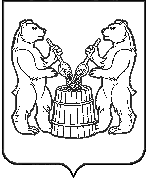 АДМИНИСТРАЦИЯ УСТЬЯНСКОГО МУНИЦИПАЛЬНОГО ОКРУГААРХАНГЕЛЬСКОЙ  ОБЛАСТИПОСТАНОВЛЕНИЕот 18 марта   2024 года  № 533р.п. ОктябрьскийО внесении  изменений в муниципальную программу  «Безопасное обращение с отходами производства и потребления на территории Устьянского муниципального округа»В соответствии с пунктом 4 части 2 статьи 179 Бюджетного кодекса Российской Федерации, постановлением администрации Устьянского муниципального округа Архангельской области от 26 апреля 2023 года № 803 «Об утверждении Порядка разработки, реализации и оценки эффективности муниципальных программ Устьянского муниципального округа», администрация Устьянского муниципального округа Архангельской области  ПОСТАНОВЛЯЕТ:	1. Внести изменения в муниципальную программу «Безопасное обращение с отходами производства и потребления на территории Устьянского муниципального округа», утвержденную постановлением администрации Устьянского муниципального округа Архангельской области от 10 ноября 2023 года №2671, изложив ее в новой редакции согласно приложению к настоящему постановлению.	2. Настоящее постановление разместить на официальном сайте Устьянского муниципального округа и в ГАС «Управление».	3. Настоящее постановление вступает в силу с даты его подписания.Глава Устьянского муниципального округа 			         С.А. Котлов Приложение  к постановлению администрации Устьянского муниципального округа Архангельской областиот 18 марта 2024 года № 533Муниципальная программа «Безопасное обращение с отходами производства и потребления на территории Устьянского муниципального округа» ПАСПОРТСодержание проблемы и обоснование необходимости ее решения программными методами.Устьянский муниципальный округ расположен на юго-востоке Архангельской области вдоль реки Устья. Общая площадь округа 10,7 тыс. кв. км. Численность населения составляет 23 609 чел., в том числе в сельских поселениях 15,6 тыс. чел. Основой экономики округа является лесозаготовительная и деревообрабатывающая, строительная промышленность, сельское хозяйство.В общем объеме образующихся отходов преобладают отходы V класса опасности (малоопасные) - от 75 % до 92 % и IV класса опасности (практически не опасные) - от 6 % до 23 %. На отходы I - III класса опасности приходится от 2 % до 3 %.Наибольшее количество отходов образуется при строительной деятельности – 25 %, при обработке древесины и производства изделий из дерева – 20 %, от торговой деятельности – 25 %, отходы от жилищного фонда – 20 %, от других видов деятельности – 10%. Практика показывает, что существующая система учета не отражает реальных объемов образующихся, используемых, обезвреживаемых, размещаемых отходов. В частности, в официальную статистику не попадают объемы твердых бытовых отходов, размещаемых на несанкционированных свалках. На территории Устьянского округа отсутствуют действующие свалки для приема каких – либо отходов крупногабаритных отходов (далее по тексту – КГО) и ТКО. По оценочным данным, на территории Устьянского округа ежегодно образуются твёрдые бытовые отходы в количестве 6805 тыс. т/год. Максимальные объемы образования отходов приходятся на территории рп. Октябрьский, с.Шангалы, п. КиземаУстьянский округ не имеет мусороперерабатывающих мощностей, и вывоз ТКО осуществляется без сортировки на полигон ООО «Профреал», расположенный на территории Вельского района МО «Усть - Вельское», в 1200 метрах по направлению на север от д. Погореловская (присвоен адрес д. Погореловская, д.40).Проблемой в Устьянском округе остается утилизация приборов, содержащих металлическую ртуть и самой металлической ртути.Ртутьсодержащие отходы (отработанные люминесцентные трубки и ртутные лампы, термометры) образуются практически у всех природопользователей Устьянского округа.Пункты их приема на местах отсутствуют, вывезти отработанные лампы к месту обезвреживания своими силами у большинства предприятий и организаций нет возможности, а специализированные организации сами не выезжают в населенные пункты. Сказывается и высокая стоимость принимаемых отходов. Все это приводит к накапливанию данных отходов и не всегда с соблюдением природоохранных требований.Основной проблемой является то, что осуществлять деятельность по сбору, транспортировке опасных отходов имеет право только Федеральный региональный оператор. Еще одной актуальной проблемой является наличие на территории Устьянского округа 30 несанкционированных свалок. Ежегодно проводится работа по ликвидации или рекультивации свалок, но впоследствии, жители вновь образуют свалки на очищенных территориях.		Необходимо формирование экологической культуры, развитие экологического образования населения, воспитание гражданской ответственности за состояние окружающей среды, обеспечение эффективного участия граждан, общественных объединений, некоммерческих организаций в решении вопросов, связанных с охраной окружающей среды, посредством привлечения населения Устьянского округа к участию в мероприятиях экологической направленности, предоставления субсидий социально ориентированным некоммерческим организациям для реализации проектов в области охраны окружающей среды и защиты животных, предоставления информации о состоянии окружающей среды. Для дальнейшего решения вышеуказанных проблем с учетом их возникновения необходима разработка муниципальной программы «Безопасное обращение с отходами производства и потребления на территории Устьянского муниципального округа на 2024-2026  годы» (далее – Программа).Описание целей и задач муниципальной программы, прогноз развития соответствующей сферы с учетом реализации муниципальной программы, включая возможные варианты решения проблемыОсновной целью программы является эффективное обращение с отходами производства и потребления.Для достижения цели необходимо решить задачи по формированию комплексной системы обращения с твердыми коммунальными отходами, созданию условий для повышения экологической культуры и степени вовлеченности населения в вопросы обращения с ТКО, по организации сбора и утилизации опасных отходов (первого класса), разработке (актуализации) генеральных схем очистки территорий, уборке несанкционированных свалок и навалов мусора, обустройству контейнерных площадок и установке контейнеров.Администрацией Устьянского муниципального округа Архангельской области проводится колоссальная работа по обустройству мест площадок накопления твердых коммунальных отходов (далее по тексту – ТКО) на территории всех населенных пунктов Устьянского округа. Основной задачей является обеспечение каждого населенного пункта площадками для сбора ТКО, а также организация бесперебойного вывоза накопленных твердых коммунальных отходов. 	В настоящее время на территории Устьянского муниципального округа имеется потребность в установке 170 площадок накопления твердых коммунальных отходов, а также в приобретении 510 металлических контейнеров для сбора ТКО. Данные мероприятия необходимы для улучшения экологической и эстетической обстановки на территории Устяьнского округа, а также позволят избежать образования несанкционированных свалок.Сроки реализации муниципальной программыРеализация мероприятий Программы предусмотрена в период с 2024 по 2026 год, реализуется в один этап.Перечень и значения целевых показателей результатов муниципальной программыПеречень целевых показателей (индикаторов) муниципальной программы представлен в Приложении №1.Расчет целевых показателей и источники информации для расчета целевых показателей муниципальной программыПорядок расчета целевых показателей муниципальной программы представлен в Приложении №2.Перечень основных мероприятий муниципальной программыПеречень мероприятий муниципальной программы представлен в Приложении №3.Распределение объемов финансирования программы по источникам, направления расходования средств и годамОбщий объем финансирования Программы составляет 28 842 612,56 рублей, в том числе за счет средств федерального бюджета 0 рублей, областного бюджета – 3 372 060,00 рублей, местного бюджета – 25 470 552,56 рублей.Распределение объемов финансирования Программы по источникам, направлениям расходования средств и годам представлено в Приложении №4.Механизм реализации программыМеханизм реализации Программы заключается: − в проведении консультационных мероприятий с предприятиями, организациями, учреждениями, общественными Советами по вопросу организации взаимодействия в целях реализации программы;  − в проведении конкурсных процедур по определению подрядной организации, подписанию с ней муниципального контракта и ежедневной координации действий участников программы. Ответственный исполнитель программы осуществляет руководство и текущее управление реализацией программы, разрабатывает в пределах своей компетенции нормативные правовые акты, необходимые для ее реализации, проводит анализ и формирует предложения по рациональному использованию финансовых ресурсов программы.При изменении объемов бюджетного финансирования по сравнению с объемами, предусмотренными программой, ответственный исполнитель программы уточняет объемы финансирования за счет средств бюджетов всех уровней и внебюджетных источников, а также перечень мероприятий для реализации программы в установленные сроки.Корректировка Программы, в том числе включение в нее новых мероприятий, осуществляется в установленном порядке по предложению ответственного исполнителя Программы. Ответственный исполнитель осуществляет контроль за ходом реализации Программы, обеспечивает согласованные действия по подготовке и реализации программных мероприятий, целевому и эффективному использованию бюджетных средств, разрабатывает и представляет в установленном порядке бюджетную заявку на ассигнования из бюджетов для финансирования Программы на очередной финансовый год, а также периодически отчитывается о реализации программных мероприятий.Описание ожидаемых результатов муниципальной программыОжидаемыми конечными результатами реализации Программы является:  Выполнение работ по сбору и утилизации опасных отходов (1 класса), что приведет к улучшению экологической обстановке на территории Устьянского муниципального округа.  Выполнение работ по уборке двух несанкционированных свалок на территории Устьянского муниципального округа позволит улучшить санитарное состояние территории Устьянского муниципального округа.Мероприятия по содержанию имеющихся контейнерных площадок и мест накопления ТКО позволят снизить загрязнения прилегающей к площадке территории, улучшить уровень благоустройства на территории Устьянского муниципального округа, реализовать реформу ТКО.Выполнение работ по обустройству контейнерных площадок на территории на территории Устьянского муниципального округа улучшит экологическую и эстетическую ситуацию на территории населенных пунктов Устьянского муниципального округа. Выполнение работ по ремонту, замене контейнеров, пришедших в негодность, приведет к снижению уровня загрязнения окружающей среды и повышению удовлетворенности населения уровнем благоустройства.Приложение №4к муниципальной программе «Безопасное обращение с отходами производства и потребления на территории Устьянского муниципального округа»Распределение объемов финансирования программы по источникам, направления расходования средств и годамРаспределение объемов финансирования Программы по источникам, направлениям расходования средств и годам приведено в следующей таблице:(рублей)Наименование программы       Безопасное обращение с отходами производства и потребления на территории Устьянского муниципального округаОтветственный исполнитель программы      Администрация Устьянского муниципального округа Архангельской области в лице отдела благоустройства и экологии Соисполнитель программыНет Цель программы           Эффективное обращение с отходами производства и потребления.Задачи программы    1. Организация сбора и утилизации опасных отходов (первого класса).2. Уборка несанкционированных свалок и навалов мусора.3. Развитие системы организации деятельности с отходами потребления Мероприятия1.1.Организация сбора и утилизации опасных отходов.2.1. Выполнение работ по уборке несанкционированных свалок и навалов мусора. 3.1. Мероприятия по содержанию контейнерных площадок и мест накопления ТКО3.2. Создание мест (площадок) накопления (в том числе раздельного накопления) твердых коммунальных отходов3.3. Прочие мероприятия в сфере обращения с отходами производства и потребленияСроки и этапы       
реализации программы2024-2026 годы Муниципальная программа реализуется в один этапОбъемы и источники  
финансирования      
программы           Общий объем финансирования  рублей: 28 842 612,56  
в том числе: средства федерального бюджета – 0,00 рублей;
средства областного бюджета – 3 372 060,00  рублей; средства местного бюджета – 25 470 552,56  рублей;средства внебюджетных источников – 0 рублей.Источники и направления       
финансированияОбъем     
финансирования,
всегоВ том числе по годамВ том числе по годамВ том числе по годамВ том числе по годамИсточники и направления       
финансированияОбъем     
финансирования,
всего20242025202612456Всего по программе, в том числе:     28 842 612,5612 784 212,568 058 400,008 000 000,00местный бюджет                      25 470 552,569 412 152,568 058 400,008 000 000,00областной бюджет                    3 372 060,003 372 060,00-федеральный бюджет                  -внебюджетные источники              -